                                         NEXT MEETING:  Tuesday, March 29, 6:00PMPLACE:  Camano Library, Camano Island, WA 98282Program: Bill Bryant Republican Candidate for Govenor CIWRC NEWS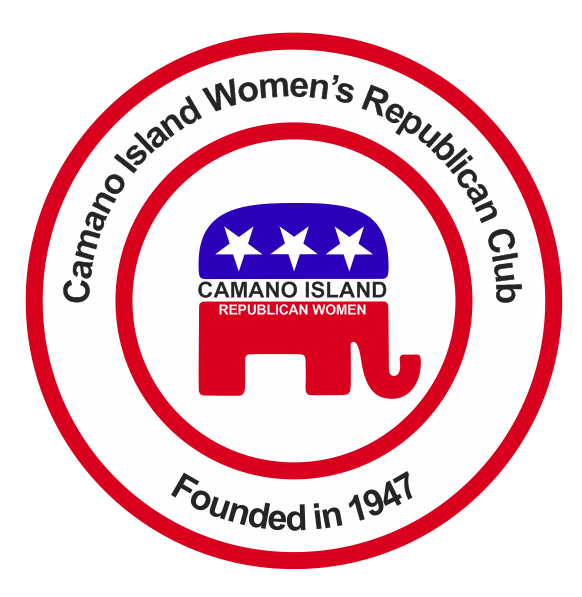                                      March 2016Contact:  Cindy Stulken 940-230-1525  E-mail:  cstulken@hotmail.comIn The NewsSuper Tuesday Results:Trump – 7 states, 237 delegatesCruz – 3 states, 209 delegatesRubio – 1 state, 9 delegatesUpcoming Primaries:3/5 – KS, KY, LA & ME3/8 – HI, ID, MI, MS3/12 – Washington DC3/15 – FL, Il, MO, NC, OH3/22 – AZ, UTFebruary Recap*2016 Programs and Bylaws and Budget approved by members.*Great presentation by Commander Donald Leingang from USO. Support the USO Patriot Wall Buy a brick - $250, $450, $475 and help support a great organization.*Thank you Virginia Collins for keeping us informed on Supreme Court US v. TX on Immigration.*If you haven’t sign up yet we still need volunteers to work at the Camano Center Women’s Expo, May Tea, Stanwood-Camano Fair, and I-5 Rest stop.  UPCOMING EVENTS3/13 – Daylight Savings begins3/17 – Saint Patrick’s Day3/19 – Port Susan Home & Garden Show at Camano Center 606 Arrowhead Rd.3/20 – Palm Sunday, First day of Spring3/25 – Nat’l Medal of Honor Day and Good Friday3/27 – Easter3/29 - CIWRC Meeting 6PM at Camano Library – invite your friends and neighbors to meet and greet Bill Bryant.REMINDERS*Tickets were passed out to members to sell for the Women’s Expo raffle on April 30th.  *CIWRC will provide a Garden Basket for the raffle.  Please bring an item for the basket to the next meeting. www.wsrp.org - Republican news, events, and candidate information!March Key Note SpeakerBill Bryant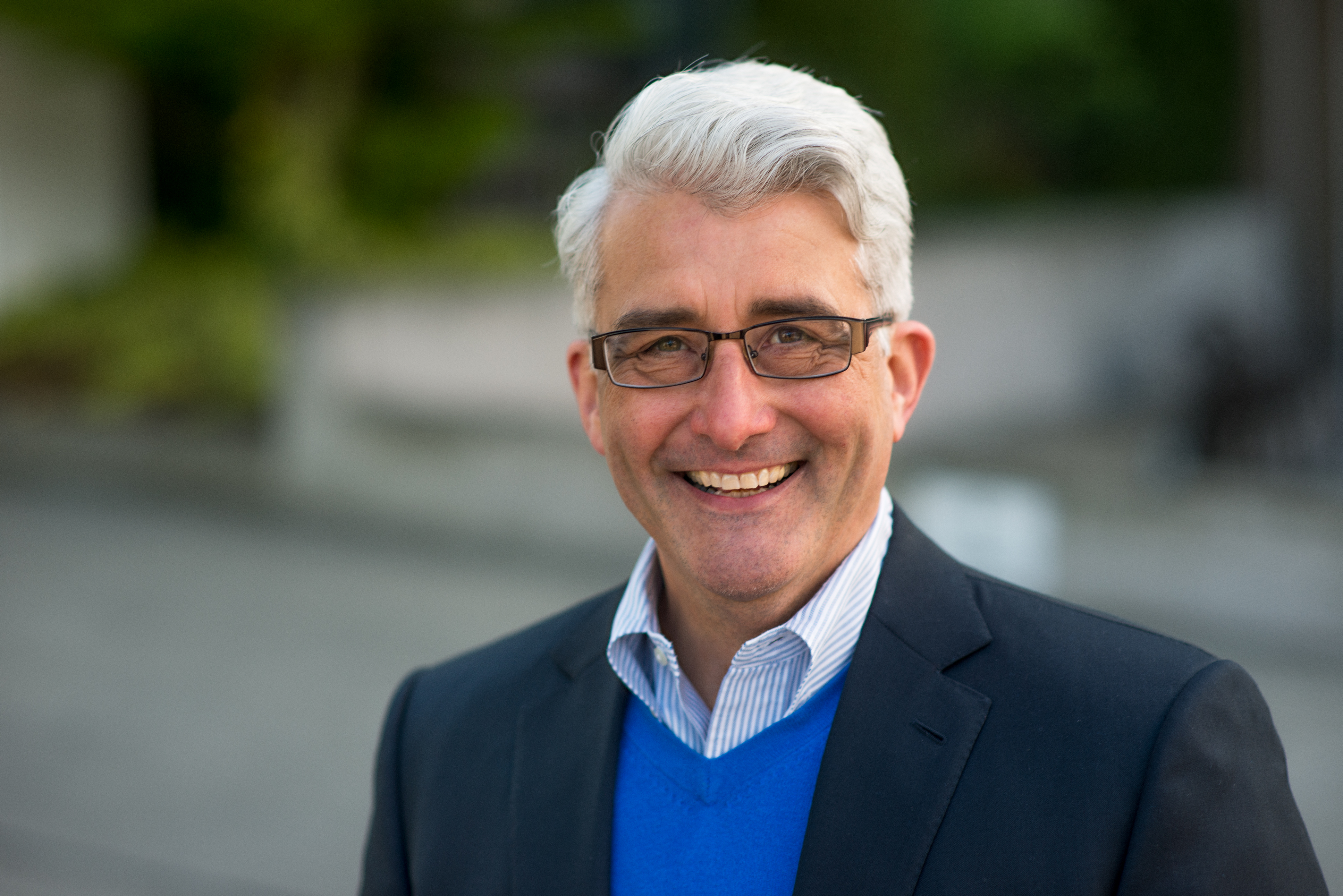 March 29th 6:00 PM (doors open 5:30) Camano Island Library, 848 N Sunrise Blvd.Refreshments will be served.New Member Corner!Carole Jacobs – Retired elementary teacher of 20 years. She has two children and four grandkids.  She moved from S. California and has lived on the island for twelve years.  She enjoys knitting, working on photo albums and spending time with family. Welcome!CIWRC WEBSITECheck it out –www.ciwrc.comOfficers:  President –Barbara Vibbert; Vice-President –Paula Deter; Secretary –Lesley Bentley; Treasurer – Linda Navarre; Trustee – Sally Sample; Trustee – Linda HoggarthOfficers:  President –Barbara Vibbert; Vice-President –Paula Deter; Secretary –Lesley Bentley; Treasurer – Linda Navarre; Trustee – Sally Sample; Trustee – Linda HoggarthOfficers:  President –Barbara Vibbert; Vice-President –Paula Deter; Secretary –Lesley Bentley; Treasurer – Linda Navarre; Trustee – Sally Sample; Trustee – Linda Hoggarth